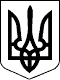                   71 СЕСІЯ ЩАСЛИВЦЕВСЬКОЇ СІЛЬСЬКОЇ РАДИ7 СКЛИКАННЯРІШЕННЯ27.07.2018 р.                                       № 1101с. ЩасливцевеПро узгодження поділу земельної ділянки та присвоєння адреси земельним ділянкамРозглянувши заяву громадян України *** та ***,  які є власниками земельної ділянки площею   (кадастровий номер 6522186500:21:001:0026) яка належить на праві спільної часткової, схему розподілу земельної ділянки, та інші документи, керуючись ст.ст. 12, 19, Земельного кодексу України, ст. 26 Закону України «Про місцеве самоврядування в Україні», сесія сільської радиВИРІШИЛА:1.Узгодити *** та *** розподіл земельної ділянки (з кадастровим номером 6522186500:21:001:0026), яка належить їм на підставі договору купівлі-продажу від 21.01.2014 р. серія ***№ ***, ***№ *** та зареєстровано в реєстрі за № *** загальною площею  розташованою за адресою: с. Щасливцеве, вул. Гагаріна, *** на дві самостійні:Першій земельній ділянці площею 0,0611га та розташованому на ній житловому будинку літ. «Б-2», господарський блок літ. «Г», споруди, огорожа(1/2 частини) №1, хвіртка №3, який належить громадянці *** на підставі про готовність об’єкта до експлуатації ***, виданий 18.01.2018, видавник: Управління ДАБІ у Херсонській області та присвоїти адресу: с. Щасливцеве, вул. Гагаріна***Генічеський район Херсонської області.Другій земельній ділянці площею 0,0611 та розташованому на ній: житловому будинку літ. «А-2», господарський блок літ. «В», споруди, огорожа(1/2 частини) №1, хвіртка №2, який належить громадянці *** на підставі про готовність об’єкта до експлуатації ***, виданий 18.01.2018, видавник: Управління ДАБІ у Херсонській області та присвоїти адресу: с. Щасливцеве, вул. Гагаріна *** Генічеський район Херсонської області2. Контроль за виконання рішення покласти на комісію з питань регулювання земельних відносин та охорони навколишнього середовища.Сільський голова								В.О. Плохушко